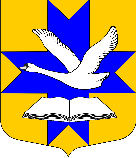 Администрация муниципального образованияБольшеколпанское сельское поселениеГатчинского муниципального районаЛенинградской областиПОСТАНОВЛЕНИЕот «06» марта 2017 г.                                                                                 № 125Об утверждении Положения о комиссии по профилактике правонарушений  на территории  муниципального образования Большеколпанское сельское поселение Гатчинского муниципального района Ленинградской области 	В соответствии с Федеральными законами Российской Федерации от 06.10.2003 № 131-ФЗ "Об общих принципах организации местного самоуправления в Российской Федерации», от 23.06.2016 № 182-ФЗ «Об основах системы профилактики правонарушений в Российской Федерации», Уставом муниципального образования Большеколпанское сельское поселение Гатчинского муниципального района Ленинградской области и в целях профилактики  правонарушений на территории муниципального образования  Большеколпанское сельское поселение,  	администрация Большеколпанского сельского поселения П О С Т А Н О В Л Я Е Т:1.   Утвердить Положение о комиссии по профилактике правонарушений на территории муниципального образования муниципального образования Большеколпанское сельское поселение Гатчинского муниципального района Ленинградской области  (Приложение №1).2.   Утвердить состав Комиссии по профилактике правонарушений на территории муниципального образования Большеколпанское сельское поселение Гатчинского муниципального района Ленинградской области  (Приложение №2).                 3. Отделу по вопросам местного самоуправления администрации       ознакомить с данным постановлением всех членов комиссии, представителям комиссии по согласованию направить копию настоящего постановления на имя руководителя юридического лица.4. Настоящее постановление подлежит официальному опубликованию и  размещению на сайте администрации.           5.   Контроль за выполнением настоящего постановления оставляю за собой.Глава администрации                                                                  М.В.БычининаПриложение № 1к постановлению администрации Большеколпанского сельского поселения от  06 марта 2017 г. № 125ПОЛОЖЕНИЕо комиссии по профилактике правонарушений на территории муниципального образования Большеколпанское сельское поселение Гатчинского муниципального района Ленинградской области1. Общие положения1.1. Положение о комиссии по профилактике правонарушений на территории муниципального образования Большеколпанское сельское поселение Гатчинского муниципального района Ленинградской области (далее – комиссия) определяет правовой статус и порядок деятельности комиссии.1.2. Комиссия является координационным органом при Главе администрации Большеколпанского сельского поселения, обеспечивающим выполнение                                                                                                                                                                                                                                                                                                                                                                                                                                                                                                                                                                                                                                                  мероприятий по профилактике правонарушений на территории муниципального образования Большеколпанское сельское поселение Гатчинского муниципального района Ленинградской области (далее – поселение).1.3. Комиссия в своей деятельности руководствуется Конституцией Российской Федерации, федеральными конституционными законами Российской Федерации, федеральными законами Российской Федерации, указами и распоряжениями Президента Российской Федерации, иными нормативными правовыми актами Российской Федерации, законами Ленинградской области, правовыми актами Губернатора Ленинградской области и Правительства Ленинградской области, Уставом муниципального образования Большеколпанское сельское поселение, а также настоящим Положением.1.4. Комиссия формируется на представительной основе. В состав комиссии включаются представители администрации Большеколпанского сельского поселения, а также организаций и учреждений, находящихся на территории поселения. Члены комиссии осуществляют свою деятельность на общественных началах и принимают личное участие в их заседаниях без права замены.1.5. Положение о комиссии и ее состав утверждаются постановлением администрации Большеколпанского сельского поселения.2. Основные задачи и функции комиссии2.1. Основными задачами комиссии являются:—  определение приоритетных направлений профилактики правонарушений на территории поселения;—  анализ информации о состоянии работы по профилактике правонарушений на территории поселения;—  изучение основных направлений профилактики правонарушений и принятие решений;—  контроль за восстановлением прав на жилище граждан, освободившихся из мест лишения свободы;—  участие в содействии трудоустройства граждан, освобожденных из учреждений, исполняющих наказание в виде лишения свободы;—  иные вопросы, решение которых способствует профилактике правонарушений на территории поселения.2.2. Для реализации возложенных задач комиссия осуществляет следующие функции:—  разрабатывает предложения по координации деятельности администрации Большеколпанского сельского поселения и организаций, находящихся на территории поселения в сфере профилактики правонарушений;—  готовит предложения и рекомендации по вопросам профилактики правонарушений в Межведомственную комиссию по профилактике правонарушений при администрации Гатчинского муниципального района, для принятия решений;—  рассматривает, другие вопросы, связанные с организационными мероприятиями по профилактике правонарушений, по решению Главы администрации Большеколпанского сельского поселения.3. Организация работы комиссии3.1. Комиссия формируется в составе председателя комиссии, заместителя председателя комиссии, секретаря и членов комиссии.3.2. Комиссию возглавляет Глава администрации Большеколпанского сельского поселения. Заседания комиссии проводятся не реже одного раза в квартал либо при возникновении необходимости безотлагательного рассмотрения вопросов, входящих в ее компетенцию.3.3. Членами комиссии могут быть представители администрации Большеколпанского сельского поселения, а также по согласованию представители организаций, общественных объединений и т.д.4. Порядок работы комиссии4.1. Комиссия осуществляет свою деятельность в соответствии с планом работы, утверждаемым председателем комиссии.4.2. Заседания комиссии проводит председатель комиссии, а в его отсутствие заместитель председателя комиссии. Заседание комиссии считается правомочным, если на нем присутствует более половины ее членов.4.3. Комиссия имеет право:—  запрашивать в установленном порядке необходимые материалы у руководителей организаций, расположенных на территории поселения по вопросам профилактики правонарушений;—  организовывать и проводить в установленном порядке координационные совещания и рабочие встречи с заинтересованными ведомствами, учреждениями, организациями по проблемам профилактики правонарушений;—  привлекать в установленном порядке к работе комиссии специалистов в сфере профилактики правонарушений.4.4. Решения комиссии принимаются большинством голосов присутствующих на заседании членов комиссии. При равенстве голосов решающим является голос председателя комиссии.4.5. Решения, принимаемые на заседаниях комиссии, оформляются протоколами, которые подписывают председательствующий на заседании и секретарь комиссии. При необходимости на основании решения комиссии принимаются постановления и распоряжения администрации Большеколпанского сельского поселения.4.6. При комиссии могут создаваться рабочие группы для решения вопросов профилактики правонарушений. Состав рабочих групп утверждается комиссией.4.7. Порядок и план работы рабочих групп утверждаются их руководителями в соответствии с планом работы комиссии.4.8. Секретарь комиссии:—  обеспечивает подготовку проекта плана работы комиссии, проекта повестки дня его заседания, организует подготовку материалов к заседаниям комиссии, а также проектов соответствующих решений;—  информирует членов комиссии о месте, времени проведения и повестке дня очередного заседания, обеспечивает их необходимыми материалами;—  исполняет иные поручения председателя комиссии.5. Права членов комиссии5.1. Члены комиссии имеют право:—  принимать участие в подготовке вопросов, вносимых на рассмотрение комиссии;—  получать информацию от председателя и ответственного секретаря комиссии по вопросам повестки дня заседания комиссии;—  представлять свое мнение по обсуждаемому вопросу в письменном виде, если не предоставляется возможным принять участие в заседании комиссии.5.2. Члены комиссии обладают равными правами при обсуждении рассматриваемых на заседании вопросов.6. Заключительные положенияРеорганизация и упразднение комиссии осуществляются постановлением администрации Большеколпанского сельского поселения в соответствии с законодательством Российской Федерации и Ленинградской области.Приложение № 2к постановлению администрации Большеколпанского сельского поселения от  06 марта 2017 г. № 125Состав Комиссии по профилактике правонарушений на территории муниципального образования Большеколпанское сельское поселение Гатчинского муниципального района Ленинградской областиПредседатель комиссии: глава администрации Бычинина М.В.Заместитель председателя комиссии: заместитель главы администрации Шалаев С.А.Секретарь комиссии: специалист по коммуникациям администрации Кретова О.В.Члены комиссии:—  начальник отдела бюджетного учёта и отчётности — главный бухгалтер администрации Никулина Ю.Н.—  начальник отдела по вопросам местного самоуправления администрации Кузьмина Е.В.—  ведущий специалист по ЖКХ и благоустройству администрации Хребтенко Е.А.—  специалист администрации по информационному и аналитическому обеспечению Ласута Н.М.—  представитель 102 отдела полиции УМВД России по Гатчинскому району (по согласованию)—  директор МКУК «Большеколпанский центр культуры, спорта и молодежной политики» Федорова И.В.—  представитель МБОУ «Большеколпанское СОШ» (по согласованию)—  представитель МБОУ «Никольское ООШ» (по согласованию)—  представитель молодёжного совета (по согласованию)—  представитель совета ветеранов (по согласованию)